Муниципальное дошкольное образовательное учреждение«Детский сад №23 с. Шурскол»Катюша рассказывает:Практическое пособиеЛаборатория робот «Cubetto»Обучение основам программирования(4-5 лет)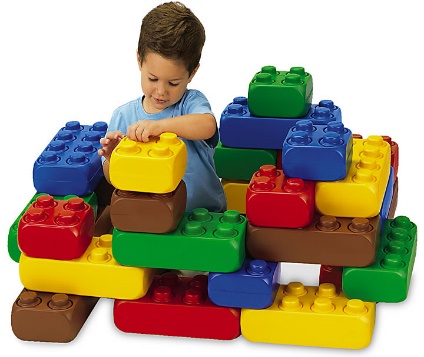 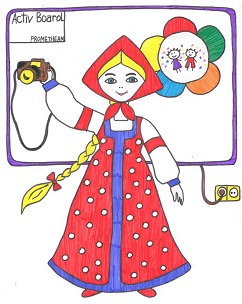 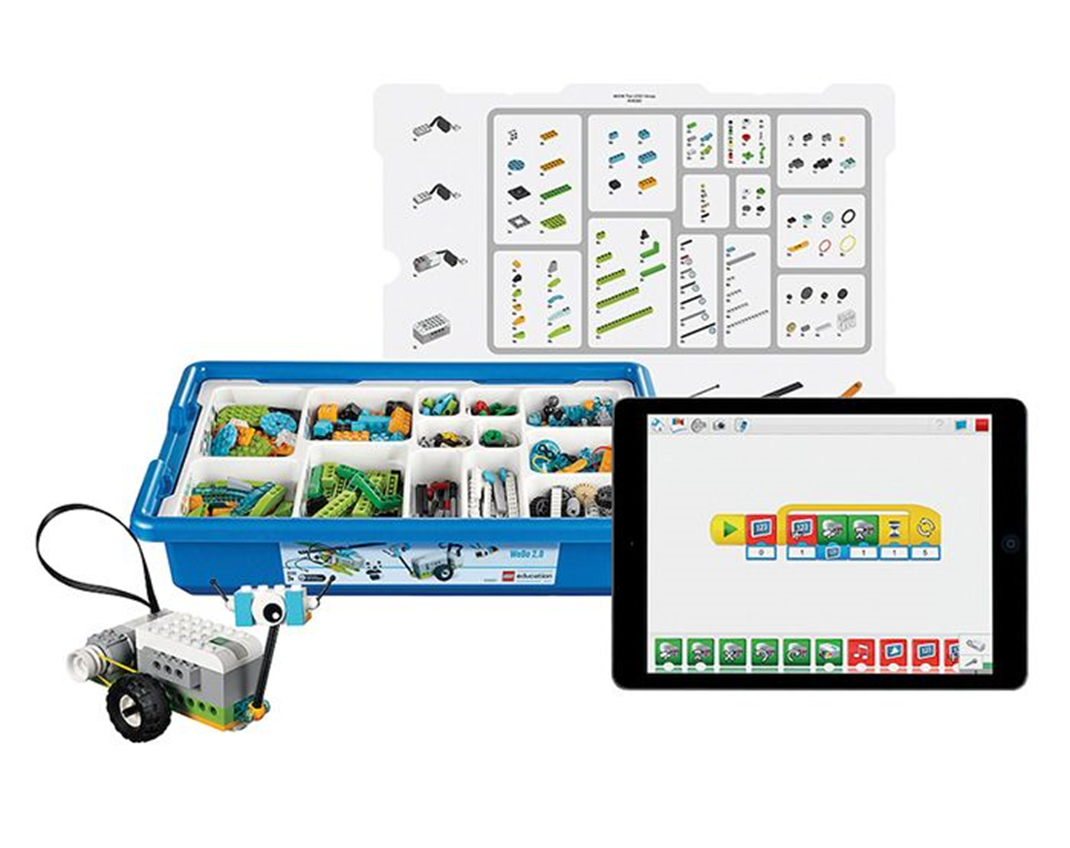 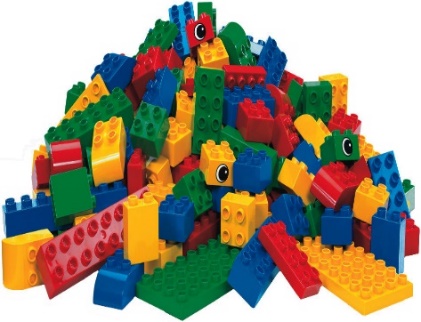 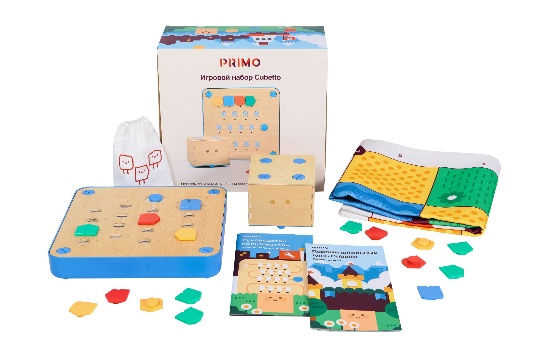 Составители:Сахарова Татьяна Николаевна заведующий МДОУ «Детский сад №23 с. Шурскол»,Любовь Анатольевна старший воспитатель, Базанова Екатерина Валерьевна воспитатель, Шинакова Марина Сергеевна воспитатель, Редькина Анна Александровна воспитатель, Практическое пособие «Катюша рассказывает…» Базанова Е.В., Шинакова М.С., Редькина А. А.  – Шурскол: МДОУ «Детский сад №23 с. Шурскол», 2019-20. – 42 с.Художник – оформитель Лысенкова Н. В., воспитательВ пособии представлена система работы с детьми 4 - 5 лет по использованию игрового набора «Cubetto», отражающие опыт работы педагогов «Детского сада № 23 с. Шурскол». Проект, примерные конспекты организованной образовательной деятельности, консультации для родителей, которые обеспечивают эффективную реализацию инновационных педагогических технологий в современных программных требованиях в соответствии с ФГОС.  Это пособие разработано с целью оптимизации образовательного процесса в ДОУ. Содержание представленного материала даёт возможность планировать работу воспитателя на основе принципов комплексности, интеграции и т.д. Практическое пособие может представлять интерес для педагогов дошкольных образовательных учреждений, методистов, родителей.с. Шурскол2019 г.СодержаниеПояснительная запискаВ	современной системе дошкольного образования происходят важные, принципиальные изменения. Сегодня, нашему обществу требуются самостоятельные, социально активные, творческие люди, способные к саморазвитию. Нужны специалисты с современным инженерно-техническим мышлением. Обоснованные этим инновационные процессы в системе образования требуют новой организации системы в целом. В связи с эти, особое значение придаётся дошкольному образованию и воспитанию т. к. в дошкольный период закладываются все фундаментальные компоненты становления личности ребёнка. Робототехника позволяет внедрять информационные технологии в образовательный процесс, овладевать элементами компьютерной грамотности, формировать у дошкольников умения и навыки работы с современными техническими средствами.Ребёнок — от природы, прирождённый исследователь и испытатель. Но эти задатки необходимо развивать. Одной из приоритетных задач ФГОС является интеллектуальное и творческое развитие дошкольников.Современный мир характеризуется высоким уровнем развития технологий, повсеместно проникающих в жизнь человека. Компьютеризация сопровождает сферу общения, игровую и учебную деятельность современного ребенка, оказывая тем самым существенное влияние на развитие когнитивной сферы детей различного возраста. Пространственное мышление, будучи одним из критериев интеллектуального развития человека, приобретает новое значение в контексте современного динамично развивающегося мира. Благодаря данному типу мышления человек развивает свои интеллектуальные способности, совершенствуется в профессиональной, учебной, трудовой сферах жизнедеятельности.В реальной практике дошкольных образовательных учреждений остро ощущается необходимость в организации работы по вызыванию интереса к техническому творчеству и первоначальных технических навыков. Однако отсутствие необходимых условий в детском саду не позволяет решить данную проблему в полной мере. Адаптация конструкторов нового поколения в образовательном процессе ДОУ в настоящее время приобретает большую популярность в работе с дошкольниками. Образовательные конструкторы очень точно вписываются в стандарты нового поколения, важнейшей отличительной особенностью которых является их ориентация на результаты образования на основе системно — деятельностного подхода. Деятельность выступает как внешнее условие развития у ребенка познавательных процессов. Игровой набор «Cubetto» — новый стандарт обучения программированию, способ научить детей не только пользоваться технологиями, но и создавать их. Дружелюбный робот научит детей мыслить логически, находить причинно-следственные связи, планировать, самостоятельно находить решения простых и сложных задач. В наш век высоких технологий педагоги и учёные нашли простой и увлекательный способ, как без экранов и гаджетов познакомить малыша с тем, как человек управляет компьютером, как с его помощью решает самые разные задачи.Вот и наш детский сад идёт в ногу со временем, реализовывая инновационные технологии. Одна из таких технологий ……. STEM-образование детей дошкольного и младшего школьного возраста. Парциальная модульная программа развития интеллектуальных способностей в процессе познавательной деятельности и вовлечения в научно-техническое творчество: учебная программа / Т. В. Волосовец и др. — 2-е изд., стерео-тип. — М.: БИНОМ. Лаборатория знаний, 2019. — 112 с.: ил. В свою работу по робототехнике мы включили игровой набор «Cubetto» для детей дошкольного возраста 4–5 лет. Реализуя образовательную деятельность, педагоги включили игровой набор «Cubetto» в перспективное планирование, придумывали интересные занятия, проводили мастер-класс для родителей воспитанников, делились опытом с педагогами.Паспорт педагогического проекта Пояснительная записка……………………………………….4Паспорт проекта……………………………………….6Актуальность………………………………………10Содержание проекта………………………………………14Приложение………………………………………18Комплексно – тематическое планирование……………………………………....18Мониторинг………………………………………20Памятка для педагогов. Игровой набор «Cubetto»………………………………………22Консультация для педагогов. Обучение основам программирования в детском садуигровой набор «Cubetto»………………………………………27Конспект организованной образовательной деятельности«Робот – путешественник»………………………………………32Конспект организованной образовательной деятельности «Путешествие Лунтика на луну»………………………………………34Конспект организованной образовательной деятельности Сказка «Как Маша за вербой ходила»……………………………………....36Конспект организованной образовательной деятельности  «Мы помним и гордимся вами»………………………………………38Список использованной литературы………………………………………42Тема проекта   Лаборатория робот «Cubetto»Обучение основам программирования (4-5 лет)Образовательное учреждение МДОУ № 23 с. Шурскол152124 Ярославская область, Ростовский район, с. Шурскол, ул. Сельская, 8аТел.: 8 (48536) 26-7-37E-mail: dou23katysha@yandex.ruАвторы проекта Шинакова М.С. воспитательВид проектагрупповойТип проектапознавательно - творческийПродолжительность проекта долгосрочныйЦель проектаРазвитие пространственных представлений и алгоритмического мышления у детей 4-5 лет посредством игрового набора «Cubetto». Задачи проектаОбразовательные: 1.Познакомить с игровым набором «Cubetto». 2.Познакомить с правилами безопасной работы и инструментами. Необходимыми для игры с игровым набором «Cubetto». Развивающие:1. Развивать психические процессы (восприятия, памяти, воображения, мышления, речи) 2. Развить творческую активность и самостоятельность в принятии решений в различных ситуациях. 3. Развитие регулятивной структуры деятельности (прогнозирование, планирование, контроль, коррекция, оценка деятельности и результатов действий в соответствии с поставленной целью).4.    Развивать коммуникативную компетенцию: участия в беседе, обсуждении5.    Развивать умение ориентироваться в пространстве на плоскости.Воспитательные:Воспитывать у детей интерес к техническим видам творчества;Воспитывать ответственность, коммуникативных способностей.Формировать навыки сотрудничества: работа в коллективе, в команде, малой группе (в паре)Участники проектаВоспитатели, дети средней группы, родители воспитанниковЭтапы проекта1.Этап (организационный, февраль 2019г.)Изучение методической литературыПостановка проблемы: Выявление первоначальных знаний детей о народных праздниках благовещение, вербное воскресенье, пасха.Создание развивающей предметно-пространственной среды в группеПодбор материала:Иллюстрации, фотографии к обыгрыванию сказок  Литература о народных праздниках «Благовещение», «Вербное воскресенье», «Пасхи»: стихи, загадки.Дидактические игры «Лото» (ориентировка в пространстве (налево-направо, вниз-вверх) «Веселый кубик»; Беседы, рассказы, ситуативные разговоры.Работа с родителямиБуклет для родителей «Игровой набор Cubetto» в детском саду»Мастер класс с родителями на тему: «Пасхальный перезвон» «Как Маша за вербой ходила» с игровым набором «Cubetto»Консультация для родителей «Робототехника в детском саду» (практический март 2019.)Разработка дидактических игр «Лото» (ориентировка в пространстве (налево-направо, вниз-вверх) «Веселый кубик» Беседа с детьми о праздниках «День космонавтики», «Вербное воскресенье», «День победы» и т.д.Продуктивная деятельность. Изготовление макетов (лес, болото, мемориал «Мы помним – мы гордимся», музей «Военной техники» и т.д.  для игр с игровым набором «Cubetto»Экскурсия в храм часовню «Иоанна Кронштадтского», к мемориалу «Мы помним – мы гордимся»Мастер класс с родителями на тему: «Пасхальный перезвон» «Как Маша за вербой ходила» с игровым набором «Cubetto»3.Этап (Итоговый)Открытый показ образовательной деятельности для педагогов ДОУ с игровым набором «Cubetto»Краткое содержание проектаДанный проект обусловлена тем, что современный мир характеризуется высоким уровнем развития технологий, повсеместно проникающих в жизнь человека. Компьютеризация сопровождает сферу общения, игровую и учебную деятельность современного ребенка, оказывая тем самым существенное влияние на развитие когнитивной сферы детей различного возраста. Пространственное мышление, будучи одним из критериев интеллектуального развития человека, приобретает новое значение в контексте современного динамично развивающегося мира. Благодаря данному типу мышления человек развивает свои интеллектуальные способности, совершенствуется в профессиональной, учебной, трудовой сферах жизнедеятельности.Ожидаемые результаты для детей1. Дети умеют ориентироваться на плоскости (понимают понятия   вперед - назад, влево -вправо)2. Деть умеют выполнять ряд последовательных действий с предполагаемым алгоритмом действий3. Деть умеют корректировать свои действия в соответствии с поставленной задачей4. Дети умеют работать по предложенным инструкциям5. Дети умеют выполнять инструкции педагога6. Дети умеют работать в коллективеОжидаемые результаты для родителей1.Повышение уровня информированности родителей о деятельности ДОУ.2.Успешное взаимодействие педагогов и родителей в создании условий для развития интегративных качеств ребенка (любознательности, эмоциональной отзывчивости)Ожидаемые результаты для педагогов1. Пополнение методической «копилки» педагога на сайте ДОУ2. Обновление и обогащение РППС группы:- создание в группе центра познавательное развитие уголок игрового набора «Cubetto». 3.Создание творческих рассказов, сказок собственного сочинения детей, родителей и педагога.4. Создание наглядного материала:- игровых макетов (лес, болото и т.д.) для игрового набора «Cubetto»5.Укрепление партнерских взаимоотношений между педагогами, детьми и родителями;Интеграция образовательных областей«Речевое развитие», «Познавательное развитие», «Социально - коммуникативное развитие», «Физическое развитие»,  «Художественно – эстетическое»	Срок реализацииФевраль 2019 -  май 2019 годаПродукт проектаОбобщение и трансляция накопленного опытаПриложение«Помоги Лунтику долететь до луны»«Как Маша за вербой ходила»«Аленушка в церковь ходила, да пасху святила» «Мы помним и гордимся вами»(музей «Военной техники» и «Аллея памяти»)Итоговое мероприятие Открытый показ образовательной деятельности для педагогов ДОУ с игровым набором «Cubetto»